Государственное бюджетное профессиональное образовательное учреждение «Новгородский областной колледж искусств                        им. С.В. Рахманинова»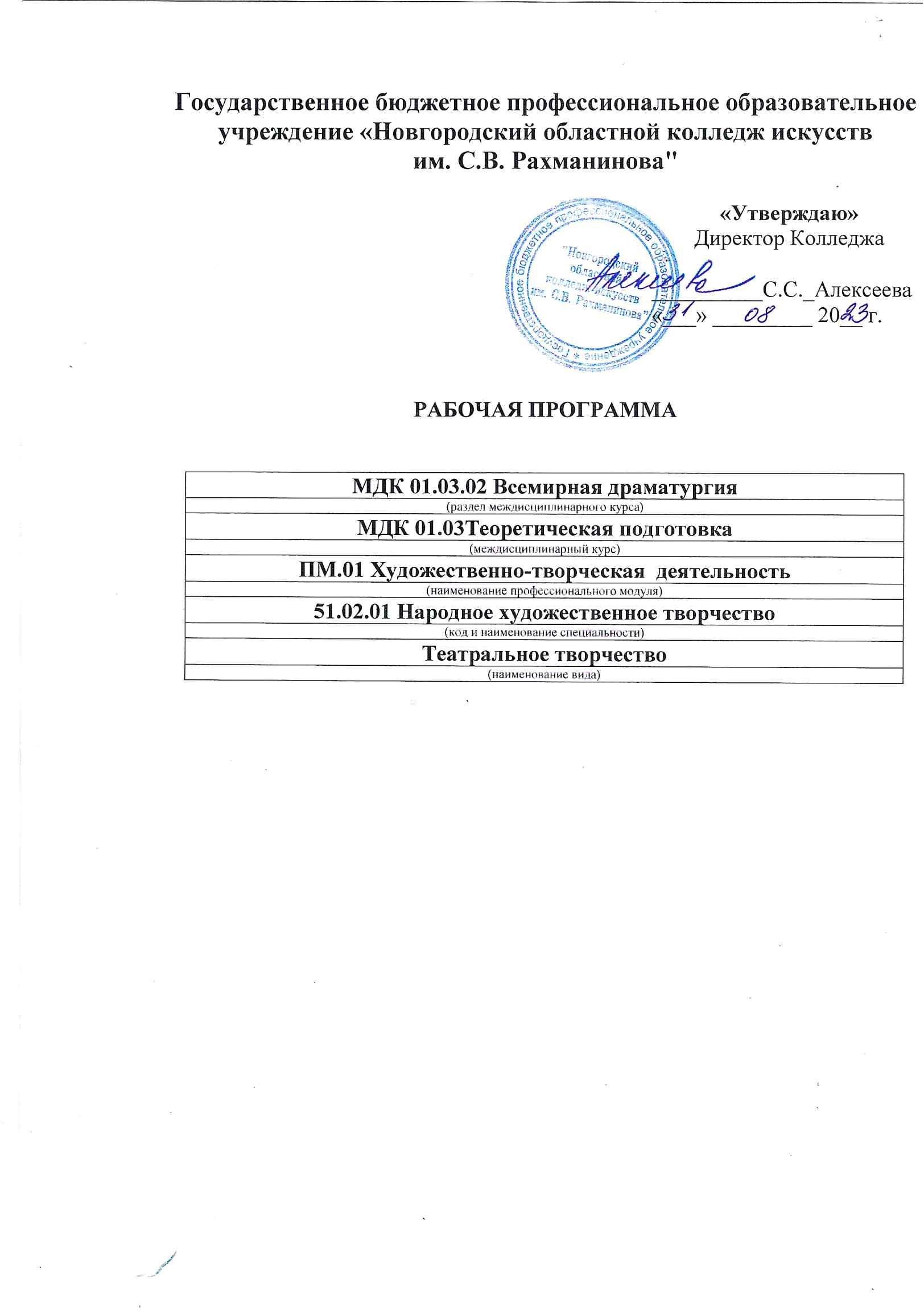 Рабочая программаПринята на заседанииПредметно-цикловой комиссииПротокол №1 от «31»08_2023г.Рабочая программа дисциплины ОПЦ.07  Компьютерная графика и анимация составлена в соответствии с федеральным государственным образовательным стандартом СПО специальности 54.02.01 «Дизайн» (по отраслям) отрасль «Дизайн графический», утверждённым приказом Министерства просвещения РФ от 5 мая 2022 г. N 308.«Согласовано»Заместитель директора по учебнойи организационно-методической работе:Содержание 1. Пояснительная записка1.1 Область применения программыРабочая программа дисциплины Компьютерная графика и анимация является частью основной образовательной программы в соответствии с ФГОС по специальности СПО 54.02.01 «Дизайн» (по отраслям) отрасль «Дизайн графический», утверждённым приказом Министерства просвещения РФ от 5 мая 2022 г. N 308. в части освоения основного вида профессиональной деятельности дизайнер, преподаватель. Готовится к следующим видам деятельности: Творческая художественно-проектная деятельностьДизайнер, преподаватель должен соответствовать следующими                    общими компетенциям:ОК 01. Выбирать способы решения задач профессиональной деятельности применительно к различным контекстам;ОК 02. Использовать современные средства поиска, анализа и интерпретации информации и информационные технологии для выполнения задач профессиональной деятельности;ОК 03. Планировать и реализовывать собственное профессиональное и личностное развитие, предпринимательскую деятельность в профессиональной сфере, использовать знания по финансовой грамотности в различных жизненных ситуациях;ОК 04. Эффективно взаимодействовать и работать в коллективе и команде;ОК 05. Осуществлять устную и письменную коммуникацию на государственном языке Российской Федерации с учетом особенностей социального и культурного контекста;ОК 06. Проявлять гражданско-патриотическую позицию, демонстрировать осознанное поведение на основе традиционных общечеловеческих ценностей, в том числе с учетом гармонизации межнациональных и межрелигиозных отношений, применять стандарты антикоррупционного поведения;ОК 07. Содействовать сохранению окружающей среды, ресурсосбережению, применять знания об изменении климата, принципы бережливого производства, эффективно действовать в чрезвычайных ситуациях;ОК 08. Пользоваться профессиональной документацией на государственном и иностранном языках.Дизайнер, преподаватель должен обладать профессиональными компетенциями.ПК 1.1. Изображать человека и окружающую среду визуально-графическими средствами.ПК 1.2. Проводить работу по целевому сбору, анализу исходных данных, подготовительного материала, выполнять необходимые предпроектные исследования.ПК 1.3. Формировать техническое задание на дизайн-проект. Выполнять поиск решения для реализации технического задания на дизайн-проект.ПК 1.4. Использовать актуальные передовые технологии при реализации творческого замысла.ПК 1.5. Осуществлять процесс дизайн-проектирования.ПК 1.6. Осуществлять подготовку вывода продукта на рынок.1.2 Место дисциплины в структуре программы подготовки специалистов среднего звена    Дисциплина ОПЦ.07  «Компьютерная графика и анимация»в структуре основной профессиональной образовательной программы принадлежит ПМ.01 Творческая художественно-проектная деятельность.2. Требования к уровню освоения содержания курса.В результате изучения профессионального модуля обучающийся должен:иметь практический опыт:проведения целевого сбора и анализа исходных данных, подготовительного материала, необходимых предпроектных исследований;использования разнообразных изобразительных и технических приемов и средств при выполнении дизайн-проекта, методов макетирования;осуществления процесса дизайнерского проектирования;уметь:применять средства компьютерной графики в процессе дизайнерского проектирования;     знать:особенности дизайна в области применения;теоретические основы композиции, закономерности построения художественной формы и особенности ее восприятия;методы организации творческого процесса дизайнера;современные методы дизайн-проектирования;основные изобразительные и технические средства и материалы проектной графики; приемы и методы макетирования;особенности графики и макетирования на разных стадиях проектирования; технические и программные средства компьютерной графикиРабочая программа составлена в соответствии с рабочей программой воспитания и календарным планом воспитательной работыhttp://noki53.ru/about/programma-vospitaniya.phpОбразовательная деятельность при освоении образовательной программы или отдельных ее компонентов организуется в форме практической подготовки.Образовательная деятельность при освоении образовательной программы или отдельных ее компонентов организуется с использованием средств электронного обучения,  с применением дистанционных образовательных технологий .электронные дидактические материалыобразовательные видеофильмыфоторепродукции картин, памятников архитектуры и скульптуры, фотоизображения окружающего мира (природы и общества) и т.п.В зависимости от целей занятий могут использоваться электронная почта, социальные сети, мессенджеры.3. Объем дисциплины, виды учебной работы и отчетности.1. Объем дисциплины -  252  ч,   2. Время изучения – 2-6 семестры.3.Форма итогового контроля – зачет (дифференцированный).3.2 Тематический план «Компьютерная графика и анимация»Специальность – 54.02.01 «Дизайн» (по отраслям)отрасль «Дизайн графический»Дисциплина «Компьютерная графика и анимация»3.3 Распределение учебной нагрузки по семестрам Специальность –  Дизайн ( по отраслям).Форма обучения – очная4. Содержание дисциплины и требования к формам и содержанию текущего, промежуточного, итогового контроля.I курс, 2-ой семестр Дизайн графическийТема 1. Введение в компьютерную графику. Определение и основные задачи компьютерной графики. Области применения компьютерной графики. История развития компьютерной графики. Виды компьютерной графики. Основные понятия растровой и векторной графики. Достоинства и недостатки разных способов представления изображений. Классификация современного программного обеспечения обработки графики. Тема 2. Аппаратное обеспечение компьютерной графики. Устройства вывода графических изображений, их основные характеристики. Мониторы, классификация, принцип действия, основные характеристики. Видеоадаптер. Принтеры, их классификация, основные характеристики и принцип работы. Плоттеры (графопостроители). Устройства ввода графических изображений, их основные характеристики. Сканеры, классификация и основные характеристики. Дигитайзеры. Манипулятор "мышь", назначение, классификация. Джойстики. Трекбол. Тачпады и трекпойнты. Тема 3. Представление графических данных. Понятие цвета. Аддитивные и субтрактивные цвета в компьютерной графике. Понятие цветовой модели и режима. Закон Грассмана. Пиксельная глубина цвета. Черно-белый режим. Полутоновый режим. Виды цветовых моделей (RGB, CMYK, HSB, Lab), их достоинства и недостатки. Цветовые каналы. Алгоритмы сжатия. Форматы графических файлов. Тема 4. Векторная графика. Векторная графика. Структура и математические основы векторной графики. Кривая Безье. Структура векторной иллюстрации (объекты, узлы, линии, заливки). Математические основы векторной графики. Элементы векторной графики: линии, кривые Безье, узловые точки, формы. Конвертирование растровых изображений в векторные. Обмен файлами между приложениями. Обзор векторных графических редакторов. Достоинства и недостатки векторной графики. Интерфейс программы Inkscape (Adobe Illustrator, CorelDraw). Тема 5. Растровая графика. Понятие растровой графики и свойств растрового изображения. Понятие разрешения. Разрешение оригинала. Разрешение печатного изображения. Разрешение экранного изображения. Связь между параметрами изображения и размером файла. Достоинства и недостатки растровой графики. Примеры растровых редакторов. Интерфейс программы Adobe Photoshop (GIMP). Тема 6. Основы 3D графики. Анимация и динамика на основе программы Blender. Компьютерная геометрия. Отображение трехмерного пространства на плоскость. Преобразования в пространстве. Правосторонняя и левосторонняя система координат. Однородные координаты. Перенос, масштабирование, масштабирование, вращение вокруг осей. Программная реализация для трехмерных преобразований.Проекции. Классификация проекций. Получение матриц преобразований для построения центральных проекций. Анимация и динамика на основе программы Blender. Тема 7. Формирование реалистических изображений. Классификация моделей и методов визуализации. Представления трехмерных объектов (поверхностные/ объемные; связанные/ дискретные; явные/параметрические). Аналитическая модель. Векторная полигональная модель. Сеточная модель. Воксельная модель. Сплайны. Неравномерная сетка. Изолинии. Сравнение представлений и методов их визуализации.2 курс, 3-ий семестр, Дизайн графическийТема 1. Художественный стиль – изобразительный язык драматургии. Условностьстилистического решения и характер персонажа. Тема 2. Взаимоотношение персонажа и фона в разработке кадра.
Изучить то как персонаж взаимодействует с фоном. Способы взаимодействия с фоном.Тема 3. Использование готовых фотофактур для движения персонажа. Создать фотофактуры и использовать их для движения.Тема 4. Мимический рисунок в роли персонажа. Силуэт и действие. Изучить понятия мимический рисунок и использования его в роли персонажа.2 курс, 4-ый семестр, Дизайн графическийТема 1. Пейзаж в анимации. Изучение пейзажов и их виды в анимациях. Техники использования. Тема 2 Силуэт персонажа и состояние героя.Изучение силуэтов и их типов.Тема 3 Состояние природы, как отголосок состояния персонажа. Изучить взаимосвязь между состоянием природы и состоянием персонажа.Тема 4 Виды анимации. 3д анимация, 2д анимация, кукольная анимация, стоп-моушен анимация.Тема 5. Особенности разработки персонажей авторского анимационного фильма. Изучить авторские фильмы и то как разрабатывались для них персонажей.Тема 6. Типажи, конструкция, кинетические (двигательные) возможностиперсонажа. Удобные и неудобные типажи. Тема 7. Виды современной анимацииТема 8. Традиционная сказка в оригинальной технологии. Аниматик.3 курс, 5-ый семестр, Дизайн графическийТема 1. Знакомимся с видами анимации, мультимедийными энциклопедиями и мультфильмами. Графическая анимация от зарождения до эпохи Диснея (2 часа).Знакомство с основами анимации:   основные  понятия,   виды,   направления  и  школы,  композиции. Знакомство с биографиями выдающихся аниматоров Э.Рейно, О. и Л.Люмьеры, С.Блектон, Э.Коль, У. Мак-Кей, М.Флейшер  и их произведениями. Работа с мультимедийными энциклопедиями.Тема 2.   Продолжаем знакомство с видами анимации. Графическая анимация от эпохи Диснея до наших дней. Объемная, перекладная и другие виды анимации (2 часа).Знакомство с графической анимацией:   объемная, перекладная, игольчатый экран, теневая, черный порошок, компьютерная, синтетическая. Знакомство с биографиями выдающихся аниматоров У.Дисней, Б.Ханна и Д.Барбара, И.Иванов-Вано, Ф.Хитрук, Ю.Норштейн,В.Старевич, А.Птушко, Д.Черкасский, Э.Ансорж, Мак-Ларен, Е.Колтаи и их произведениями.  Тема 3.  Выразительные средства и жанры анимации (2 часа)Знакомство с драматургией (фабула, сюжет, драматический конфликт),  сценарием (тема, идея, сюжет, конфликт, характеры героев), жанром (эпический, драматический, лиро-эпический, музыкальный). Ознакомление с произведениями: «Том и Джерри», «Остров Сокровищ», «Малыш и Карлсон», «Каникулы в Простоквашино», «Аленький цветочек», «Золотая антилопа», «Щелкунчик» и др.3 курс, 6-ой семестр, Дизайн графическийТема 1.  Начинаем знакомство с трехмерной компьютерной анимацией и программой 3D Studio MAX (2 часа)Знакомство с созданием  более сложной, трехмерной (объемной), анимации. Знакомство с программой, назначение, запуск структура, окно, выход. Здесь рассматриваются вопросы трехмерного моделирования: работа с системой координат, окнами проецирования и другими режимами просмотра; создание графических примитивов и сложных объектов.Знакомство с выдающимися личностями Р.Декарт, А.Дюрер, Леонардо да Винчи, Рафаэль Тема 2.  Создаем простейшие объемные фигуры и видоизменяем их (2 часа).Трехмерное моделирование: применение модификаторов; назначение цвета и материала; выбор и подключение фона; выбор и установка камеры и освещения; частицы, слои и эффекты; создание, монтаж, управление и сохранение анимации; рендеринг (визуализация) сцены, сохранение и просмотр видеофайлов.Знакомство с объектами параллелепипед, цилиндр, тор, конус, геосфера, труба, пирамида, многогранник, цистерна, веретено, генгон, волнистое кольцо, призма, пружина.Тема 3.  Повышаем мастерство в создании анимации (4 часа).Трехмерное моделирование: редактор треков, эффекты, частицы (распылитель, эмиттер, вектор, назначение материала), освещение (подсветка, солнечный свет (роза ветров), точечный свет, нацеленный свет, световой пучок, окно проекции, затухание)4.2 Требования к формам и содержанию текущего, промежуточного, итогового контроля.Контрольные (практические) материалы для курсовой работыКонтроль охватывает весь объем содержания дисциплины «Компьютерная графика и анимация»  для специальности 54.02.01 «Дизайн» (по отраслям) отрасль «Дизайн графический» в размере  252  час.Требования к содержанию и формам контроля включаютзнания:Федерального государственного образовательного стандартацели, задачи, содержание форм и методов обучениянаучно-методических основ преемственности по деятельности декоративно-
прикладного искусства и народных художественных промысловумения:организовывать учебно-творческую деятельностьсоздавать предметно-пространственную среду, обеспечивающую условия для творческого развитияиспользовать современные инновационные технологииПрограмма помогает проследить реализацию требований к уровню квалификации студента:	-готовность к профессиональной деятельности в качестве художника-мастера, разрабатывающего образцы тиражируемых изделий декоративно-прикладного искусства и народных художественных промыслов; изготавливающего произведения народного творчества по образцам и собственным композициям на предприятиях народных художественных промыслов в культурно-просветительских учреждениях и организациях художественного профиля, независимо от их организационно-правовых форм-Знания проверяются на всех уровнях усвоения: репродуктивном, творческом.-Для качественной реализации требований ФГОС СПО программа включает в себя следующие виды контроля: промежуточный, текущий, рубежный (периодический), административный, итоговый.-Промежуточный контроль позволяет определить исходный уровень знаний и умений по дисциплине, уровень познавательных возможностей, потребностей студентов к профессиональной деятельности, к саморазвитию.-Текущий контроль стимулирует регулярную, напряженную и целенаправленную работу студентов, активизирует их познавательную деятельность, определяет уровень овладения умениями самостоятельной работы.-Периодический (рубежный) контроль позволяет определить качество освоения студентами учебного материала по разделам, темам, дисциплинам.Комплекс заданий составляет большую часть программы. Располагаются задания по степени трудности.-Стандартизированный контроль позволяет оценить большое количество студентов. Он дает возможность получить студенту валидную (соответствие оценки ее целям по содержанию и степени трудности), надежную (устойчивость результатов оценки), стандартизированную оценку.-Административный контроль направлен на оценку качества реализации государственных образовательных стандартов по дисциплине.-Итоговый контроль направлен на проверку конечных результатов обучения дисциплине, овладение студентами системы знаний, умений и навыков.Он осуществляется на семестровых и государственных экзаменах, защите дипломного проекта. Форма итогового контроляЭкзамен осуществляется в форме просмотров работ, которые были выполнены обучающимися в процессе обучения. Просмотр осуществляется преподавателями ПЦК художественного отделения. По итогам просмотра студенту выставляется соответствующая оценка.Критерии оценкиРезультаты контроля знаний и умений студентов выражается в оценке. Оценка - это определение и выражение в условных знаках, а также в оценочных суждениях преподавателя степени усвоения знаний и умений, установленных программой (по пятибалльной системе).Оценка имеет большое образовательное и воспитательное значение, организующее воздействие.Оценка знаний и умений студентов отвечает следующим требованиям:объективности (действительный уровень усвоения учебного материала)индивидуальности характера (уровень знаний конкретного студента)гласности (должна быть оглашена)обоснованности (должна быть мотивированной и убеждающей, соотносящейся с самооценкой и мнением учебной группы).Оценка выполнения задания в качественной форме:100-90% качественного исполнения - 5 90-75%   правильного исполнения - 4 75-50%   правильного исполнения - 3 50-%       правильного исполнения – 2Критерии итоговых оценок знаний и умений студентов, обучающихся дисциплине Рисунок по специальности 072601  Декоративно-прикладное искусство и народные промыслы  ( по видам ):"Отлично" - за качественное исполнение задания, художественно-образное графическое и колористическое решение, высокопрофессиональное исполнение изделия. За точное соблюдение технологического процесса, владение теоретическими и практическими знаниями."Хорошо" - за хорошее исполнение изделия, владение художественно-графическим и колористическим решением, профессиональное выполнение изделия. За грамотное соблюдение технологического процесса, владение теоретическими и практическими знаниями."Удовлетворительно" - за удовлетворительное исполнение задания, недостаточное владение художественно - графическим и колористическим решением, удовлетворительное выполнение изделия."Неудовлетворительно" - за допущенные ошибки в исполнении работы, неумение применять знания для решения практических задач.Таким образом, совокупность видов, форм, методов контроля позволяет получить достаточно точную и объективную картину обучения студентов и добиться высокого качества подготовки студентов в соответствии с требованиями ФГОС СПО.Содержание контрольных заданийТребования к выполнению семестровой работы: Для закрепления теоретических и практических знаний студенту предлагается выполнить курсовую работу.Целью курсовой работы по дисциплине «Компьютерная графика и анимация» является приобретение навыков по разработке анимации векторного формата или растрового.Для выполнения курсовой  работы студентам предлагаются следующие темы: 1.Разработка 15-ти секундной растровой анимации 2.Разработка 15-ти секундной векторной анимации 3.Разработка 15-ти секундной 3д анимации4.Разработка 15-ти секундной кукольной анимацииКритерии оценокОтлично – работа выполнена графически чисто и аккуратно, без помарок и ошибок.Хорошо – работа выполнена графически чисто и аккуратно с небольшими ошибками.Удовлетворительно – работа выполнена некачественно, допустимы незначительные помарки, ошибки (не более 2 ошибок).Неудовлетворительно – работа выполнена не полностью, неаккуратно, с большим количеством ошибок.5. Условия реализации программы дисциплины5.1  Карта учебно-методического обеспечения дисциплины1. Форма обучения – очная, всего часов -252ч, Специальность –Дизайн ( по отраслям).Таблица 1-Обеспечение дисциплины учебными изданиямиТаблица 2 - Обеспечение дисциплины учебно-методическими изданиями	5.2. Требования к материально-техническое обеспечение курсаТаблица 1.Обеспечение предмета средствами обучения6   Методические   рекомендации      преподавателям   по   организации   изучения дисциплиныДисциплина «Компьютерная графика и анимация» проводится путем практических занятий по выполнению практических, самостоятельных и курсовых работ. В подготовке дизайнера соблюдается принцип обучения во взаимодействии с дисциплинами общехудожественного и общетеоретического циклов.Метод обучения основан на выполнении студентами практических заданий с нарастающим уровнем сложности и по содержанию и по форме. На первых этапах обучения особое внимание обращается на формирование художественно-образного мышления и приобретения основ изобразительной грамоты. Студенты осваивают различные материалы и техники шрифта. Выполнение вводных упражнений подготавливает обучаемых к выполнению более сложных заданий и курсовых работ.Выдаваемые на всех курсах задания сопровождаются лекциями, в которых излагаются методические, композиционные и художественные требования. Студентов знакомят с аналогами, характерными особенностями выполнения тех или иных заданий и упражнений.7. Список рекомендуемой литературыСписок основной литературы1. Гумерова, Г.Х. Основы компьютерной графики : учебное пособие / Г.Х. Гумерова ; Министерство образования и науки России, Казанский национальный исследовательский технологический университет. – Казань : Казанский научно-исследовательский технологический университет (КНИТУ), 2013. – 87 с. : ил., табл. – URL: https://biblioclub.ru/index.php?page=book&id=258794 (дата обращения: 06.06.2022). – Режим доступа: по подписке. 2. Солин, А. И. Задумать и нарисовать мультфильм : учебное пособие / А. И. Солин, И. А. Пшеничная. – 2-е изд. – Москва : Прометей, 2020. – 301 с. : ил. – URL: https://biblioclub.ru/index.php?page=book&id=612093 (дата обращения: 30.11.2022). – Режим доступа: по подписке. 3. Трошина, Г.В. Трехмерное моделирование и анимация : учебное пособие / Г.В. Трошина. – Новосибирск : Новосибирский государственный технический университет, 2010. – 99 с. – URL: https://biblioclub.ru/index.php?page=book&id=229305 (дата обращения: 06.06.2022). – Режим доступа: по подписке. 4. Боресков, А.В. Компьютерная графика : учеб. и практикум / А. В. Боресков, Е. В. Шикин. - Москва : Юрайт, 2017. - 219 с. - (Бакалавр. Прикладной курс). 5. Крапивенко, А. В. Технологии мультимедиа и восприятие ощущений : учебное пособие / А. В. Крапивенко. - М. : БИНОМ. Лаборатория знаний, 2011. - 271 с .  1. Шпаков, П.С. Основы компьютерной графики : учебное пособие / П.С. Шпаков, Ю.Л. Юнаков, М.В. Шпакова ; Сибирский федеральный университет. – Красноярск : Сибирский федеральный университет (СФУ), 2014. – 398 с. : табл., схем. – URL: https://biblioclub.ru/index.php?page=book&id=364588 (дата обращения: 06.06.2022). – Режим доступа: по подписке. 2. Шульдова, С.Г. Компьютерная графика : учебное пособие / С.Г. Шульдова. – Минск : РИПО, 2020. – 301 с. : ил., табл. – URL: https://biblioclub.ru/index.php?page=book&id=599804 (дата обращения: 21 06.06.2022). – Режим доступа: по подписке. 3. Лепская, Н. А. Художник и компьютер : учебное пособие / Н. А. Лепская. – Москва : Когито-Центр, 2013. – 172 с. – Режим доступа: по подписке. – URL: https://biblioclub.ru/index.php?page=book&id=145067 (дата обращения: 30.11.2022) 4. Перемитина, Т.О. Компьютерная графика : учебное пособие / Т.О. Перемитина ; Томский Государственный университет систем управления и радиоэлектроники (ТУСУР). – Томск : Эль Контент, 2012. – 144 с. : ил.,табл., схем. – URL: https://biblioclub.ru/index.php?page=book&id=208688 (дата обращения: 06.06.2022). – Режим доступа: по подписке. 5. Кравченя, Э.М. Компьютерная графика : учеб. пособие / Э. М. Кравченя, Т.И. Абрагимович. - Минск : Новое знание, 2006. - 247 с : ил. 6. Могилёв, А. В. Технологии обработки текстовой информации. Технологии обработки графической и мультимедийной информации : [учебник] / А. В. Могилёв, Л. В. Листрова. - СПб. : БВХ-Петербург, 2010. - 304 с.ОПЦ Общепрофессиональный цикл(наименование профессионального модуля, цикла)ОПЦ.07  Компьютерная графика и анимация(наименование мдк, дисциплина)54.02.01 «Дизайн» (по отраслям)   (код и наименование специальности)Отрасль: «Дизайн графический»  (наименование отрасли)Председатель ПЦКРазработчики    (подпись)                                       (расшифровка)    (подпись)                                       (расшифровка)«___»_______202_г.«___»_______202_г.С.Н.Зимнева(подпись)(расшифровка)«___»_______202_г.«___»_______202_г.Пояснительная записка1.1 Область применения программы1.2 Место дисциплины в структуре программы подготовки специалистов среднего звена 4 стр.2. Требования к уровню освоения содержания курса.5стр3. Структура учебной дисциплины (междисциплинарного курса, практики).3.1 Объём времени, выделяемый на МДК, дисциплины3.2 Тематический план3.3 Распределение учебной нагрузки по семестрам6 стр.4. Содержание дисциплины и требования к формам и содержанию текущего, промежуточного, итогового контроля (программный минимум, зачетно-экзаменационные требования). 4.1. Содержание дисциплины 8 стр.4.2.Требования к формам и содержанию текущего, промежуточного, итогового контроля14 стр.5. Условия реализации программы дисциплины5.1 Учебно-методическое и информационное обеспечение курса. 5.2 Требования к материально –техническому обеспечению  18 стр.6. Методические рекомендации преподавателям    20 стр.7. Методические рекомендации по организации самостоятельной работы студентов.   21 стр.8. Список литературы. (Основная литература, дополнительная литература, интернет-ресурсы)      22 стр.Наименованиеразделов и темОбъем.нагр.студ. чКол-во аудиторных часов Кол-во аудиторных часов лекциипрактич.I курс, II семестрТема 1. Введение в компьютернуюграфику. 24Тема 2. Аппаратное обеспечениекомпьютерной графики24Тема 3. Представлениеграфических данных. 24Тема 4. Векторная графика.24Тема 5. Растровая графика.24Тема 6. Основы 3D графики. Анимация и динамика на основе программы Blender.24Тема 7. Формированиереалистических изображений.22Всего за 2-й семестр40II курс, III семестр. Дизайн графическийТема 1. Художественный стиль – изобразительный язык драматургии. Условностьстилистического решения и характер персонажа. 26Тема 2. Взаимоотношение персонажа и фона в разработке кадра.
 26Тема 3. Использование готовых фотофактур для движения персонажа. 26Тема 4. Мимический рисунок в роли персонажа. Силуэт и действие. 26Всего за 3-й семестр32II курс, IV семестр. Дизайн графическийТема 1. Пейзаж в анимации.28Тема 2 Силуэт персонажа и состояние героя.28Тема 3 Состояние природы, как отголосок состояния персонажа.28Тема 4 Виды анимации.28            Тема 5. Особенности разработки персонажей авторского анимационного фильма.28Тема 6. Типажи, конструкция, кинетические (двигательные) возможностиперсонажа. Удобные и неудобные типажи.28Тема 7. Виды современной анимации28Тема 8. Традиционная сказка в оригинальной технологии. Аниматик.28Всего за 4-й семестр80III курс, V семестр. Дизайн графическийТема 1.Знакомимся с видами анимации, мультимедийными энциклопедиями и мультфильмами. Графическая анимация от зарождения до эпохи Диснея.420Тема 2. Продолжаем знакомство с видами анимации. Графическая анимация от эпохи Диснея до наших дней. Объемная, перекладная и другие виды анимации.420Тема 3. Выразительные средства и жанры анимации416Всего за 5-й семестр64III курс, VI семестр. Дизайн графическийТема 1. Начинаем знакомство с трехмерной компьютерной анимацией и программой 3D Studio MAX210Тема 2. Создаем простейшие объемные фигуры и видоизменяем их.210Тема 3. Повышаем мастерство в создании анимации.210Всего за 6-й семестр36Всего 252Вид учебной работыВсегоНомера семестровНомера семестровНомера семестровНомера семестровНомера семестровВид учебной работыВсегоIIIIIIVVVIАудиторные занятия (теоретические занятия)2524032806436Всего2524032806436Вид итогового контролязачётк/рк/рк/рзачётзачётКурс Семестр Формы контроля (контрольная работа, зачет, экзамен)Содержание текущего, промежуточного или итогового контроля.Обоснование степени сложности12зачетВыполнить курсовую работу по одной из пройденных в семестре тем. Степень сложности определяется индивидуальными способностями студента и требованиями программы.23Зачет Выполнить курсовую работу по одной из пройденных в семестре тем. Степень сложности определяется индивидуальными способностями студента и требованиями программы.24ЗачетВыполнить курсовую работу по одной из пройденных в семестре тем. Степень сложности определяется индивидуальными способностями студента и требованиями программы.35Зачет Выполнить курсовую работу по одной из пройденных в семестре тем. Степень сложности определяется индивидуальными способностями студента и требованиями программы.36Зачет Выполнить курсовую работу по одной из пройденных в семестре тем.Степень сложности определяется индивидуальными способностями студента и требованиями программы.Библиографическое описание  издания (автор, наименование,  вид,  место и год издания, кол. Стр.)Вид занятия, в котором используетсяЧисло часов, обеспечиваемых изданиемКол. Экз. в библ.1. Гумерова, Г.Х. Основы компьютерной графики : учебное пособие / Г.Х. ГумеровалекцПракт.22. Солин, А. И. Задумать и нарисовать мультфильм : учебное пособие /А. И. Солин, И. А. Пшеничная.лекцПракт.2 3. Трошина, Г.В. Трехмерное моделирование и анимация : учебное пособие /Г.В. Трошина.лекцПракт.24. Боресков, А.В. Компьютерная графика : учеб. и практикум / А. В. Боресков, Е. В. Шикин. - Москва : Юрайт, 2017. - 219 с. - (Бакалавр. Прикладной курс).лекцПракт.25. Крапивенко, А. В. Технологии мультимедиа и восприятие ощущений : учебное пособие / А. В. Крапивенко. - М. : БИНОМ. Лаборатория знаний, 2011. - 271 с .26. Шпаков, П.С. Основы компьютерной графики : учебное пособие / П.С. Шпаков, Ю.Л. Юнаков, М.В. Шпакова 2. Шульдова, С.Г. Компьютерная графика : учебное пособие / С.Г. Шульдова. –Минск :лекцПракт.2Библиографическое описание  издания (автор, наименование,  вид,  место и год издания, кол. стр.)Вид занятия, в котором используетсяЧисло часов, обеспечиваемых изданиемКол. экз. в библ. 5. Кравченя, Э.М. Компьютерная графика : учеб. пособие / Э. М. Кравченя, Т.И. Абрагимович.лекцПракт.24. Перемитина, Т.О. Компьютерная графика : учебное пособие / Т.О. ПеремитиналекцПракт.26. Могилёв, А. В. Технологии обработки текстовой информации. Технологии обработки графической и мультимедийной информациилекцПракт.23. Лепская, Н. А. Художник и компьютер : учебное пособиелекцПракт.2Наименование и описание средств обученияВид занятия, в котором используетсяЧисло обеспечиваемых часовКол-во экземпляров1. ноутбукЛекции, самостоят.работа72102. 	карандашиЛекции Самост.раб.72103. Бумага (ватман), Лекции Самост.раб.72104. графический планшетЛекцииСамост.раб.72105. Краски (акварель, гуашь, тушь).Лекции, Самостоятельн. работа.7210